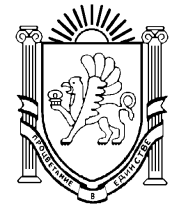 АДМИНИСТРАЦИЯ СИМФЕРОПОЛЬСКОГО РАЙОНАРЕСПУБЛИКИ КРЫМУПРАВЛЕНИЕ  ОБРАЗОВАНИЯ		                                            ПРИКАЗО введении временной реализацииобразовательных программ начального общего, основного общего, среднего общего образования и дополнительных общеобразовательных программ с применением электронного обучения и дистанционных образовательных технологийВо исполнение приказа Министерства образования, науки и молодёжи от 20.03.2020 № 555 «О введении временной реализации образовательных программ начального общего, основного общего, среднего общего образования, образовательных программ среднего профессионального образования и дополнительных общеобразовательных программ с применением электронного обучения и дистанционных образовательных технологий», в соответствии с приказом Министерства просвещения Российской Федерации от 17.03.2020 № 104 «Об организации образовательной деятельности в организациях, реализующих образовательные программы начального общего, основного общего и среднего общего образования, образовательные программы среднего профессионального образования, соответствующего дополнительного профессионального образования и дополнительные общеобразовательные программы, в условиях распространения новой коронавирусной инфекции на территории Российской Федерации», Указом Главы Республики Крым от 17.03.2020 № 63-У «О введении режима готовности на территории Республики Крым» с целью минимизации распространения пандемииПРИКАЗЫВАЮ:1. Руководителям образовательных организаций Симферопольского района перейти на реализацию образовательных программ начального общего, основного общего, среднего общего образования и дополнительных общеобразовательных программ с использованием электронного обучения и дистанционных образовательных технологий:-	 в общеобразовательных организациях с 30 марта 2020 года (для ушедших на каникулы с 18 марта  – с 25 марта 2020 года);-	 в дошкольных образовательных организациях деятельность осуществляется в штатном режиме.2.	С целью реализации образовательных программ в полном объеме обеспечить:2.1.	 разработку и утверждение локальных актов об организации образовательного процесса с использованием электронного обучения и дистанционных образовательных технологий, руководствуясь методическими рекомендациями Министерства просвещения Российской Федерации, Министерства образования, науки и молодежи Республики Крымдо 23 марта 2020 года2.2.	 информирование работников образовательных организаций, обучающихся и их родителей (законных представителей) о сроках и порядке перехода организации на реализацию образовательных программ с применением электронного обучения и дистанционных образовательных технологий; 2.3.	 оперативное отражение информации на официальном сайте образовательной организации и в личном кабинете образовательной организации на портале ВПР;2.4.	мониторинг хода образовательного процесса в образовательной организации с применением электронного обучения и дистанционных образовательных технологийежедневно2.5.	 сбор оперативных сведений о режиме дня педагогических работников, участвующих в реализации образовательной программы с применением дистанционных образовательных технологийежедневно2.6.	 взаимодействие в рамках дополнительного образования с использованием дистанционных способов проектной деятельности, активизации воспитательной работы, направленной на развитие личности, создание условий для самоопределения и социализации обучающегося на основе социокультурных, духовно-нравственных ценностей и принятых в обществе правил, норм поведения в интересах человека, семьи, общества и государства;2.7.	 информирование управления образования о текущей ситуации по запросу 2.8.	бесперебойное функционирование образовательных организаций при реализации образовательных программ с применением дистанционных образовательных технологий и электронных ресурсов.3. МБОУ ДО «ЦДЮТ» (Кирияк Т.Н.):3.1. провести вебинары по вопросу применения электронного обучения и дистанционных образовательных технологийпо запросу3.2. проводить мониторинг выполнения образовательных программ по учебным предметам в разрезе каждой образовательной организацииежедневно3.3. организовать работу телефонов «горячей линии» методистов по предметам для оказания поддержки учителям по использованию электронного обучения и дистанционных образовательных технологийпостоянно4. Данный приказ разместить на официальном сайте управления образования.5. Ответственность за выполнение приказа возложить на главного специалиста управления образования Скорнякову К.А.6. Контроль за исполнением оставляю за собой.Начальник управления образования	                                             С.В. ДмитроваК.А. Скорнякова